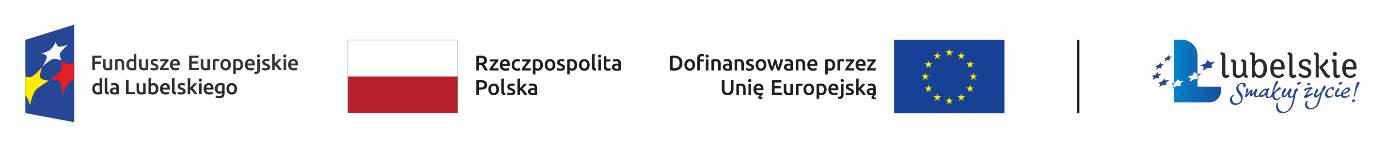 BIZNESPLAN DLA BUDOWY LUB ROZBUDOWY INSTALACJI OZE W WOJEWÓDZTWIE LUBELSKIMWnioskodawca oświadcza, że:Wszystkie informacje podane w niniejszym Biznesplanie i załącznikach do Biznesplanu są prawdziwe i zgodne ze stanem faktycznym.Jest świadomy, że Bank wykorzysta podane dane w celu podjęcia decyzji o przyznaniu produktu obciążonego ryzykiem kredytowym oraz że podanie danych niezgodnych ze stanem faktycznym może spowodować pociągnięcie Wnioskodawcy do odpowiedzialności zgodnie z obowiązującymi przepisami prawa.Wnioskodawca wyraża zgodę na udostępnianie Bankowi prowadzonych ksiąg handlowych oraz wszelkich innych dokumentów i informacji pozostających w związku z prowadzoną działalnością gospodarczą. Wnioskodawca zobowiązuje się także do umożliwienia wykonywania Bankowi kontroli na miejscu (w swojej siedzibie, w miejscach wykonywania działalności gospodarczej, miejscu realizacji inwestycji) w terminie wskazanym przez Wnioskodawcę oraz do sporządzania dokumentacji fotograficznej. Numer Wniosku o pożyczkę (wypełnia Parter Finansujący)………………………………………………………….ZAŁĄCZNIK NR 1 DO BIZNESPLANUKARTA PROJEKTU: WYKORZYSTANIE ENERGII ZE ŹRÓDEŁ ODNAWIALNYCHWOJEWÓDZTWO LUBELSKIE - FELU.04.07Pożyczka na wspieranie odnawialnych źródeł energii dla projektów dużych*Pożyczka OZE II B * większych niż mikroinstalacje energii elektrycznej o mocy do 50 kW oraz małe źródła ciepła na potrzeby własne WnioskodawcyDokumenty i dane wymagane do weryfikacji projektu i analizy wykonalności projektu OZE (o ile dotyczą):Dokumenty zezwalające na realizację inwestycji (jeśli wymagane) właściwe dla charakteru przedsięwzięcia, przykładowo pozwolenie na budowę, zgłoszenie robót budowlanych, pozwolenie wodnoprawne, projekt robót geologicznych (wraz z brakiem sprzeciwu starosty) dla pomp gruntowych o głębokości odwiertów powyżej 30 m, plan ruchu zakładu górniczego zatwierdzony przez okręgowy urząd górniczy dla pomp gruntowych o głębokości odwiertów powyżej 100 m, pozwolenie wodnoprawne dla wodnych pomp ciepła, inne pozwolenie wodnoprawne, a także decyzja o warunkach zabudowy, decyzja o środowiskowych uwarunkowaniach, zaświadczenie organu odpowiedzialnego za monitorowanie obszarów Natura 2000, zaświadczenie właściwego organu odpowiedzialnego za gospodarkę wodną, zezwolenie na usunięcie drzew i krzewów, zezwolenie na odstępstwa od zakazów niszczenia siedlisk i gniazd chronionych gatunków, inne.Dla projektów elektrociepłowni i biogazowni opis technologii dostarczanej przez licencjodawcę, umowy z dostawcami substratówWarunki przyłączenia do sieci elektroenergetycznej oraz umowa przyłączenia do sieci elektroenergetycznejOferta lub umowa na zakup wytworzonej energii elektrycznej i/lub cieplnej.Oferty techniczno-kosztowe na zakres objęty projektem z wyszczególnieniem podstawowych danych dotyczących okresu gwarancji, kosztu, danych technicznych, takich jak moce urządzeń, typ urządzeń.Jeśli dla budynku wykonano charakterystykę energetyczną, świadectwo charakterystyki energetycznej lub audyt energetyczny.W zależności od projektu, rodzaju i wielkości źródła OZE, które ma zastąpić obecne źródło na paliwa kopalne i zasilanie w energię elektryczną z sieci elektroenergetycznej:jeżeli dotyczy OZE przewidzianego dla wytwarzania ciepła– bazowy system ogrzewania i przygotowania ciepłej wody użytkowej (rodzaj paliwa, kocioł, moc, roczne zużycie paliwa);jeśli instalacja OZE będzie wytwarzać energię elektryczną na potrzeby własne (moc przyłączeniowa/umowna, faktury za energię elektryczną );jeżeli dotyczy zintegrowanego systemu OZE pompa ciepła/kolektory słoneczne i instalacja fotowoltaiczna lub/i elektrownia wiatrowa – bazowe dane dotyczące zużycia ciepła i energii elektrycznej, jak w punktach powyżej.Dokumenty wymagane do odbioru Inwestycji Końcowej:Oświadczenie Pożyczkobiorcy o realizacji Inwestycji Końcowej zgodnie z Umową Inwestycyjną oraz pozytywnie zweryfikowanym zakresem rzeczowym podanym we wniosku o pożyczkę Przedstawienie wykazu/zestawienia wszystkich faktur/dokumentów równoważnych dotyczących dokonanych z pożyczki wydatków wraz z dowodami ich opłacenia; wraz z dokumentacją źródłową;Załączniki do faktur wystawione przez Pożyczkobiorcę zawierające opis zakresu robót objętych fakturą, o ile nie wynikają one bezpośrednio z treści faktur, tj. typ zainstalowanych urządzeń, liczbę zainstalowanych urządzeń, podstawowe parametry techniczne urządzeń – np. zainstalowaną moc urządzeń, karty produktów,  Dokumentacja zdjęciowa wykonanej instalacji OZE (np. zdjęcia instalacji, tabliczek znamionowych urządzeń, punktu przyłączenia do sieci operatora, itp.)Protokoły odbioru końcowego;Kopia dziennika budowyPozwolenie na użytkowanie lub zawiadomienie właściwego organu nadzoru budowlanego o zakończeniu budowy. W przypadku, gdy właściwy organ nadzoru budowlanego nie wniesie sprzeciwu dotyczącego inwestycji, po upływie 14 dni od dnia doręczenia ww. zawiadomienia, należy dołączyć informujące o tym oświadczenie.Wpis do rejestru MIOZE, rejestru wytwórców biogazu rolniczego lub koncesję na wytwarzanie energii elektrycznej – zgodnie z obowiązującymi przepisamiDokumenty potwierdzające skuteczne przyłączenie instalacji do sieci dystrybucyjnej na podstawie uzgodnionych warunków przyłączenia instalacji do sieci operatora, w tym:potwierdzenie przyłączenia do sieci elektroenergetycznej;umowę o świadczenie usług dystrybucji energii elektrycznej. Umowę sprzedaży energii oraz dokumentację zawierającą informacje o wytworzonej i sprzedanej energii elektrycznej za co najmniej ostatni miesiąc.Potwierdzenia przestrzegania obowiązujących przepisów dot. ochrony środowiska na etapie budowy np. zapisów decyzji na wycinkę drzew i krzewów, decyzji derogacyjnych wydanych na podstawie art. 56 ustawy o ochronie przyrody, zgłoszeń i decyzji wydanych na podstawie art. 118 ustawy o ochronie przyrody, decyzji o środowiskowych uwarunkowaniach, przykładowo decyzjami, protokołami czy wpisami do dziennika budowy potwierdzającymi przestrzeganie tych warunków.UWAGA: Partner Finansujący może poprosić o dokumenty uzupełniające; nie wymienione powyżej. Czytelny podpis Pożyczkobiorcy					Data …………………………………………………..			…………………………Przyjęcie dokumentu przez PFImię i Nazwisko							Data …………………………………………………..			…………………………podpis			ZAŁĄCZNIK NR 2 DO BIZNESPLANUHARMONOGRAM RZECZOWO – FINANSOWY PROJEKTU(W OSOBNYM PLIKU EXCEL)Numer wniosku (nadaje Bank)NAZWA POŻYCZKOBIORCYTYTUŁ PROJEKTUI. OPIS INWESTYCJII. OPIS INWESTYCJII. OPIS INWESTYCJII. OPIS INWESTYCJII.1 Opis pożyczkobiorcy i prowadzonej działalności:I.2 Celowość, zakres planowanej inwestycji 
i opłacalność inwestycji(zgodność celu przedsięwzięcia z typem inwestycji zaznaczonym we wniosku)I.3. Założenia leżące u podstaw planowanych przychodów i kosztów pożyczkobiorcy w związku z realizowaną inwestycjąII. KOSZTY NIEZBĘDNE DO REALIZACJI CELU POŻYCZKI BRUTTOII. KOSZTY NIEZBĘDNE DO REALIZACJI CELU POŻYCZKI BRUTTOII. KOSZTY NIEZBĘDNE DO REALIZACJI CELU POŻYCZKI BRUTTOII. KOSZTY NIEZBĘDNE DO REALIZACJI CELU POŻYCZKI BRUTTOWydatki na realizację wraz ze źródłami finansowania w PLNWydatki na realizację wraz ze źródłami finansowania w PLNWydatki na realizację wraz ze źródłami finansowania w PLNz pożyczkiśrodki własneinne (jakie?)II.1. Koszty kwalifikowaneII.1. Koszty kwalifikowaneII.1. Koszty kwalifikowaneII.1. Koszty kwalifikowaneRazem koszty kwalifikowanePodana kwota musi być zgodna z kwotą wymienioną w Cz. III punkt 2.3. Karty projektu na stronie 7 niniejszego formularzaII.1. Koszty niekwalifikowaneInne koszty związane z projektem, niezbędne dla realizacji Projektu (zgodnie z założeniami instrumentu wsparcia).II.1. Koszty niekwalifikowaneInne koszty związane z projektem, niezbędne dla realizacji Projektu (zgodnie z założeniami instrumentu wsparcia).III. ANALIZA STANU BAZOWEGO W ZAKRESIE ZASILANIA W CIEPŁO, ENERGIĘ ELEKTRYCZNĄ I PALIWAIII. ANALIZA STANU BAZOWEGO W ZAKRESIE ZASILANIA W CIEPŁO, ENERGIĘ ELEKTRYCZNĄ I PALIWAPodstawą dla określenia rodzaju i wielkości źródła odnawialnego objętego Projektem jest zebranie i analiza stanu bazowego w zakresie zapotrzebowania na ciepło, energię elektryczną i paliwa, o ile dotyczy to projektu. Dane dotyczące stanu bazowego powinny pochodzić z okresu ostatnich kilku lat eksploatacji źródeł zasilanych energią i paliwami nieodnawialnymi, przed planowaną realizacją instalacji OZE.Podstawą dla określenia rodzaju i wielkości źródła odnawialnego objętego Projektem jest zebranie i analiza stanu bazowego w zakresie zapotrzebowania na ciepło, energię elektryczną i paliwa, o ile dotyczy to projektu. Dane dotyczące stanu bazowego powinny pochodzić z okresu ostatnich kilku lat eksploatacji źródeł zasilanych energią i paliwami nieodnawialnymi, przed planowaną realizacją instalacji OZE.III. 1. Bazowy stan zaopatrzenia w ciepło planowany do zastąpienia przez źródła odnawialneW zależności od Projektu, rodzaju i wielkości źródła OZE, które ma zastąpić obecne źródło na paliwa kopalne, proszę wpisać poniżej dane dotyczące stanu bazowego.Rodzaj kotłowni / kotłaRodzaj i ilość paliwa (o ile jest mierzona)Moc znamionowa źródła ciepłaRodzaj i wiek kotłówRoczna produkcja ciepła (o ile jest mierzona) w GJRoczne koszty wytwarzania ciepła (paliwo, robocizna, usługi, podatki, opłaty, w tym środowiskowe)Odbiorcy ciepła – liczba, rodzaj; dla systemów ciepłowniczych podstawa rozliczeń za ciepło (umowa, koncesja)Opłaty za ciepło ponoszone przez odbiorców (stawki, ceny)III. 2. Bazowe zasilanie w energię elektrycznąPodaj sposób zasilania zakresu objętego Projektem w energię elektryczną (jeśli dotyczy).Data podpisania umowy o przyłączenie do sieci elektroenergetycznejWysokość faktur za energię elektryczną (minimum jedna dla okresu letniego i jedna dla okresu zimowego)Roczne zużycie energii elektrycznej w MWhW przypadku, gdy w zasięgu projektu funkcjonują już źródła odnawialne energii elektrycznej, parametry tych źródeł i energia odnawialna generowana w ciągu rokuIII. 3. Bazowe zasilanie w paliwa gazowe i ciekłePodaj sposób zasilania zakresu objętego Projektem w paliwa gazowe i olej (jeśli dotyczy).Roczne koszty poniesione w oparciu o faktury za dostawy gazu (przewodowy, zbiornikowy, butlowy) i olejuRoczne zużycie paliw gazowych i olejuMiejscowośćData Potwierdzam, że podpis(y) osób upoważnionych do reprezentowania Wnioskodawcy zostały złożone zgodnie z zasadą reprezentacji.Potwierdzam, że podpis(y) osób upoważnionych do reprezentowania Wnioskodawcy zostały złożone zgodnie z zasadą reprezentacji.Potwierdzam, że podpis(y) osób upoważnionych do reprezentowania Wnioskodawcy zostały złożone zgodnie z zasadą reprezentacji.Potwierdzam, że podpis(y) osób upoważnionych do reprezentowania Wnioskodawcy zostały złożone zgodnie z zasadą reprezentacji.DataZa Wnioskodawcę
Imiona i nazwiska oraz podpisy osób reprezentujących WnioskodawcęZa Wnioskodawcę
Imiona i nazwiska oraz podpisy osób reprezentujących WnioskodawcęZa Wnioskodawcę
Imiona i nazwiska oraz podpisy osób reprezentujących WnioskodawcęZa Wnioskodawcę
Imiona i nazwiska oraz podpisy osób reprezentujących Wnioskodawcę (Podpis upoważnionego pracownika Banku/
podmiotu współpracującego z Bankiem) (Podpis upoważnionego pracownika Banku/
podmiotu współpracującego z Bankiem)Część IInstrument wsparcia z Funduszy Europejskich dla Polski na lata 2021-2027Instrument wsparcia z Funduszy Europejskich dla Polski na lata 2021-2027Instrument wsparcia z Funduszy Europejskich dla Polski na lata 2021-2027Instrument wsparcia z Funduszy Europejskich dla Polski na lata 2021-2027Instrument wsparcia z Funduszy Europejskich dla Polski na lata 2021-2027Instrument wsparcia z Funduszy Europejskich dla Polski na lata 2021-2027Instrument wsparcia z Funduszy Europejskich dla Polski na lata 2021-2027Instrument wsparcia z Funduszy Europejskich dla Polski na lata 2021-2027Instrument wsparcia z Funduszy Europejskich dla Polski na lata 2021-2027Instrument wsparcia z Funduszy Europejskich dla Polski na lata 2021-20271.Priorytet Priorytet IV Efektywne wykorzystanie energiiPriorytet IV Efektywne wykorzystanie energiiPriorytet IV Efektywne wykorzystanie energiiPriorytet IV Efektywne wykorzystanie energiiPriorytet IV Efektywne wykorzystanie energiiPriorytet IV Efektywne wykorzystanie energiiPriorytet IV Efektywne wykorzystanie energiiPriorytet IV Efektywne wykorzystanie energiiPriorytet IV Efektywne wykorzystanie energii2.DziałanieDziałanie 4.7 Zwiększenie wykorzystania Odnawialnych Źródeł EnergiiDziałanie 4.7 Zwiększenie wykorzystania Odnawialnych Źródeł EnergiiDziałanie 4.7 Zwiększenie wykorzystania Odnawialnych Źródeł EnergiiDziałanie 4.7 Zwiększenie wykorzystania Odnawialnych Źródeł EnergiiDziałanie 4.7 Zwiększenie wykorzystania Odnawialnych Źródeł EnergiiDziałanie 4.7 Zwiększenie wykorzystania Odnawialnych Źródeł EnergiiDziałanie 4.7 Zwiększenie wykorzystania Odnawialnych Źródeł EnergiiDziałanie 4.7 Zwiększenie wykorzystania Odnawialnych Źródeł EnergiiDziałanie 4.7 Zwiększenie wykorzystania Odnawialnych Źródeł Energii3.Typ projektu□ Budowa i rozbudowa instalacji odnawialnych źródeł energii w zakresie wytwarzania energii elektrycznej (również z magazynami energii działającymi na potrzeby danego źródła OZE oraz przyłączeniem do sieci), □ Budowa i rozbudowa instalacji odnawialnych źródeł energii w zakresie wytwarzania ciepła (również z magazynami ciepła działającymi na potrzeby danego źródła OZE).□ Budowa i rozbudowa instalacji odnawialnych źródeł energii w zakresie wytwarzania energii elektrycznej (również z magazynami energii działającymi na potrzeby danego źródła OZE oraz przyłączeniem do sieci), □ Budowa i rozbudowa instalacji odnawialnych źródeł energii w zakresie wytwarzania ciepła (również z magazynami ciepła działającymi na potrzeby danego źródła OZE).□ Budowa i rozbudowa instalacji odnawialnych źródeł energii w zakresie wytwarzania energii elektrycznej (również z magazynami energii działającymi na potrzeby danego źródła OZE oraz przyłączeniem do sieci), □ Budowa i rozbudowa instalacji odnawialnych źródeł energii w zakresie wytwarzania ciepła (również z magazynami ciepła działającymi na potrzeby danego źródła OZE).□ Budowa i rozbudowa instalacji odnawialnych źródeł energii w zakresie wytwarzania energii elektrycznej (również z magazynami energii działającymi na potrzeby danego źródła OZE oraz przyłączeniem do sieci), □ Budowa i rozbudowa instalacji odnawialnych źródeł energii w zakresie wytwarzania ciepła (również z magazynami ciepła działającymi na potrzeby danego źródła OZE).□ Budowa i rozbudowa instalacji odnawialnych źródeł energii w zakresie wytwarzania energii elektrycznej (również z magazynami energii działającymi na potrzeby danego źródła OZE oraz przyłączeniem do sieci), □ Budowa i rozbudowa instalacji odnawialnych źródeł energii w zakresie wytwarzania ciepła (również z magazynami ciepła działającymi na potrzeby danego źródła OZE).□ Budowa i rozbudowa instalacji odnawialnych źródeł energii w zakresie wytwarzania energii elektrycznej (również z magazynami energii działającymi na potrzeby danego źródła OZE oraz przyłączeniem do sieci), □ Budowa i rozbudowa instalacji odnawialnych źródeł energii w zakresie wytwarzania ciepła (również z magazynami ciepła działającymi na potrzeby danego źródła OZE).□ Budowa i rozbudowa instalacji odnawialnych źródeł energii w zakresie wytwarzania energii elektrycznej (również z magazynami energii działającymi na potrzeby danego źródła OZE oraz przyłączeniem do sieci), □ Budowa i rozbudowa instalacji odnawialnych źródeł energii w zakresie wytwarzania ciepła (również z magazynami ciepła działającymi na potrzeby danego źródła OZE).□ Budowa i rozbudowa instalacji odnawialnych źródeł energii w zakresie wytwarzania energii elektrycznej (również z magazynami energii działającymi na potrzeby danego źródła OZE oraz przyłączeniem do sieci), □ Budowa i rozbudowa instalacji odnawialnych źródeł energii w zakresie wytwarzania ciepła (również z magazynami ciepła działającymi na potrzeby danego źródła OZE).□ Budowa i rozbudowa instalacji odnawialnych źródeł energii w zakresie wytwarzania energii elektrycznej (również z magazynami energii działającymi na potrzeby danego źródła OZE oraz przyłączeniem do sieci), □ Budowa i rozbudowa instalacji odnawialnych źródeł energii w zakresie wytwarzania ciepła (również z magazynami ciepła działającymi na potrzeby danego źródła OZE).4.Nazwa wnioskodawcy5.Tytuł projektu 6.Dziedzina instalacji OZEDziedziny preferowane:Dziedziny preferowane:Dziedziny preferowane:Dziedziny preferowane:Dziedziny preferowane:Dziedziny preferowane:Dziedziny preferowane:Dziedziny preferowane:Dziedziny preferowane:6.Dziedzina instalacji OZE□ inwestycje z wykorzystaniem energii słonecznej i biomasy (w tym elektrociepłownie) □ inwestycje z wykorzystaniem energii słonecznej i biomasy powiązanych z magazynem/ami energii elektrycznej i/lub ciepła □ inwestycje w zintegrowane systemy energetyczne (ZSE) np. instalację fotowoltaiczną z pompą ciepła oraz magazynami energii elektrycznej i/lub ciepła oraz z systemem zarządzania energią□ inwestycje w pozostałe instalacje OZE powiązane z magazynowaniem energii (elektrycznej i/lub cieplnej), w tym inwestycje w zintegrowane systemy energetyczne (ZSE)□ inwestycje z wykorzystaniem energii słonecznej i biomasy (w tym elektrociepłownie) □ inwestycje z wykorzystaniem energii słonecznej i biomasy powiązanych z magazynem/ami energii elektrycznej i/lub ciepła □ inwestycje w zintegrowane systemy energetyczne (ZSE) np. instalację fotowoltaiczną z pompą ciepła oraz magazynami energii elektrycznej i/lub ciepła oraz z systemem zarządzania energią□ inwestycje w pozostałe instalacje OZE powiązane z magazynowaniem energii (elektrycznej i/lub cieplnej), w tym inwestycje w zintegrowane systemy energetyczne (ZSE)□ inwestycje z wykorzystaniem energii słonecznej i biomasy (w tym elektrociepłownie) □ inwestycje z wykorzystaniem energii słonecznej i biomasy powiązanych z magazynem/ami energii elektrycznej i/lub ciepła □ inwestycje w zintegrowane systemy energetyczne (ZSE) np. instalację fotowoltaiczną z pompą ciepła oraz magazynami energii elektrycznej i/lub ciepła oraz z systemem zarządzania energią□ inwestycje w pozostałe instalacje OZE powiązane z magazynowaniem energii (elektrycznej i/lub cieplnej), w tym inwestycje w zintegrowane systemy energetyczne (ZSE)□ inwestycje z wykorzystaniem energii słonecznej i biomasy (w tym elektrociepłownie) □ inwestycje z wykorzystaniem energii słonecznej i biomasy powiązanych z magazynem/ami energii elektrycznej i/lub ciepła □ inwestycje w zintegrowane systemy energetyczne (ZSE) np. instalację fotowoltaiczną z pompą ciepła oraz magazynami energii elektrycznej i/lub ciepła oraz z systemem zarządzania energią□ inwestycje w pozostałe instalacje OZE powiązane z magazynowaniem energii (elektrycznej i/lub cieplnej), w tym inwestycje w zintegrowane systemy energetyczne (ZSE)□ inwestycje z wykorzystaniem energii słonecznej i biomasy (w tym elektrociepłownie) □ inwestycje z wykorzystaniem energii słonecznej i biomasy powiązanych z magazynem/ami energii elektrycznej i/lub ciepła □ inwestycje w zintegrowane systemy energetyczne (ZSE) np. instalację fotowoltaiczną z pompą ciepła oraz magazynami energii elektrycznej i/lub ciepła oraz z systemem zarządzania energią□ inwestycje w pozostałe instalacje OZE powiązane z magazynowaniem energii (elektrycznej i/lub cieplnej), w tym inwestycje w zintegrowane systemy energetyczne (ZSE)□ inwestycje z wykorzystaniem energii słonecznej i biomasy (w tym elektrociepłownie) □ inwestycje z wykorzystaniem energii słonecznej i biomasy powiązanych z magazynem/ami energii elektrycznej i/lub ciepła □ inwestycje w zintegrowane systemy energetyczne (ZSE) np. instalację fotowoltaiczną z pompą ciepła oraz magazynami energii elektrycznej i/lub ciepła oraz z systemem zarządzania energią□ inwestycje w pozostałe instalacje OZE powiązane z magazynowaniem energii (elektrycznej i/lub cieplnej), w tym inwestycje w zintegrowane systemy energetyczne (ZSE)□ inwestycje z wykorzystaniem energii słonecznej i biomasy (w tym elektrociepłownie) □ inwestycje z wykorzystaniem energii słonecznej i biomasy powiązanych z magazynem/ami energii elektrycznej i/lub ciepła □ inwestycje w zintegrowane systemy energetyczne (ZSE) np. instalację fotowoltaiczną z pompą ciepła oraz magazynami energii elektrycznej i/lub ciepła oraz z systemem zarządzania energią□ inwestycje w pozostałe instalacje OZE powiązane z magazynowaniem energii (elektrycznej i/lub cieplnej), w tym inwestycje w zintegrowane systemy energetyczne (ZSE)□ inwestycje z wykorzystaniem energii słonecznej i biomasy (w tym elektrociepłownie) □ inwestycje z wykorzystaniem energii słonecznej i biomasy powiązanych z magazynem/ami energii elektrycznej i/lub ciepła □ inwestycje w zintegrowane systemy energetyczne (ZSE) np. instalację fotowoltaiczną z pompą ciepła oraz magazynami energii elektrycznej i/lub ciepła oraz z systemem zarządzania energią□ inwestycje w pozostałe instalacje OZE powiązane z magazynowaniem energii (elektrycznej i/lub cieplnej), w tym inwestycje w zintegrowane systemy energetyczne (ZSE)□ inwestycje z wykorzystaniem energii słonecznej i biomasy (w tym elektrociepłownie) □ inwestycje z wykorzystaniem energii słonecznej i biomasy powiązanych z magazynem/ami energii elektrycznej i/lub ciepła □ inwestycje w zintegrowane systemy energetyczne (ZSE) np. instalację fotowoltaiczną z pompą ciepła oraz magazynami energii elektrycznej i/lub ciepła oraz z systemem zarządzania energią□ inwestycje w pozostałe instalacje OZE powiązane z magazynowaniem energii (elektrycznej i/lub cieplnej), w tym inwestycje w zintegrowane systemy energetyczne (ZSE)6.Dziedzina instalacji OZEPozostałe:Pozostałe:Pozostałe:Pozostałe:Pozostałe:Pozostałe:Pozostałe:Pozostałe:Pozostałe:6.Dziedzina instalacji OZE□ Energia odnawialna: wiatrowa□ Inne rodzaje energii odnawialnej (w tym energia geotermalna) – podać rodzaj, np. inwestycje w pompę ciepła (powietrzne lub gruntowe), instalacje biogazowni, modernizacje istniejących budowli piętrzących wyposażonych w hydroelektrownie□ Energia odnawialna: wiatrowa□ Inne rodzaje energii odnawialnej (w tym energia geotermalna) – podać rodzaj, np. inwestycje w pompę ciepła (powietrzne lub gruntowe), instalacje biogazowni, modernizacje istniejących budowli piętrzących wyposażonych w hydroelektrownie□ Energia odnawialna: wiatrowa□ Inne rodzaje energii odnawialnej (w tym energia geotermalna) – podać rodzaj, np. inwestycje w pompę ciepła (powietrzne lub gruntowe), instalacje biogazowni, modernizacje istniejących budowli piętrzących wyposażonych w hydroelektrownie□ Energia odnawialna: wiatrowa□ Inne rodzaje energii odnawialnej (w tym energia geotermalna) – podać rodzaj, np. inwestycje w pompę ciepła (powietrzne lub gruntowe), instalacje biogazowni, modernizacje istniejących budowli piętrzących wyposażonych w hydroelektrownie□ Energia odnawialna: wiatrowa□ Inne rodzaje energii odnawialnej (w tym energia geotermalna) – podać rodzaj, np. inwestycje w pompę ciepła (powietrzne lub gruntowe), instalacje biogazowni, modernizacje istniejących budowli piętrzących wyposażonych w hydroelektrownie□ Energia odnawialna: wiatrowa□ Inne rodzaje energii odnawialnej (w tym energia geotermalna) – podać rodzaj, np. inwestycje w pompę ciepła (powietrzne lub gruntowe), instalacje biogazowni, modernizacje istniejących budowli piętrzących wyposażonych w hydroelektrownie□ Energia odnawialna: wiatrowa□ Inne rodzaje energii odnawialnej (w tym energia geotermalna) – podać rodzaj, np. inwestycje w pompę ciepła (powietrzne lub gruntowe), instalacje biogazowni, modernizacje istniejących budowli piętrzących wyposażonych w hydroelektrownie□ Energia odnawialna: wiatrowa□ Inne rodzaje energii odnawialnej (w tym energia geotermalna) – podać rodzaj, np. inwestycje w pompę ciepła (powietrzne lub gruntowe), instalacje biogazowni, modernizacje istniejących budowli piętrzących wyposażonych w hydroelektrownie□ Energia odnawialna: wiatrowa□ Inne rodzaje energii odnawialnej (w tym energia geotermalna) – podać rodzaj, np. inwestycje w pompę ciepła (powietrzne lub gruntowe), instalacje biogazowni, modernizacje istniejących budowli piętrzących wyposażonych w hydroelektrownie7.Dodatkowe preferencje (jeśli dotyczy)□  utworzenie magazynu energii (elektrycznej i/lub cieplnej) działającego na potrzeby danego źródła OZE; preferencja w postaci dotacji na sfinansowanie kosztów utworzenia magazynu energii □  inwestycje z wykorzystaniem energii słonecznej/biomasy powiązanych z magazynem/ami energii elektrycznej i/lub ciepła; preferencja w postaci obniżonego oprocentowania pożyczki oraz dotacji na sfinansowanie kosztów utworzenia magazynu energii □  inwestycje dotyczące wykorzystania energii słonecznej/biomasy; preferencja w postaci obniżonego oprocentowania pożyczki□  utworzenie magazynu energii (elektrycznej i/lub cieplnej) działającego na potrzeby danego źródła OZE; preferencja w postaci dotacji na sfinansowanie kosztów utworzenia magazynu energii □  inwestycje z wykorzystaniem energii słonecznej/biomasy powiązanych z magazynem/ami energii elektrycznej i/lub ciepła; preferencja w postaci obniżonego oprocentowania pożyczki oraz dotacji na sfinansowanie kosztów utworzenia magazynu energii □  inwestycje dotyczące wykorzystania energii słonecznej/biomasy; preferencja w postaci obniżonego oprocentowania pożyczki□  utworzenie magazynu energii (elektrycznej i/lub cieplnej) działającego na potrzeby danego źródła OZE; preferencja w postaci dotacji na sfinansowanie kosztów utworzenia magazynu energii □  inwestycje z wykorzystaniem energii słonecznej/biomasy powiązanych z magazynem/ami energii elektrycznej i/lub ciepła; preferencja w postaci obniżonego oprocentowania pożyczki oraz dotacji na sfinansowanie kosztów utworzenia magazynu energii □  inwestycje dotyczące wykorzystania energii słonecznej/biomasy; preferencja w postaci obniżonego oprocentowania pożyczki□  utworzenie magazynu energii (elektrycznej i/lub cieplnej) działającego na potrzeby danego źródła OZE; preferencja w postaci dotacji na sfinansowanie kosztów utworzenia magazynu energii □  inwestycje z wykorzystaniem energii słonecznej/biomasy powiązanych z magazynem/ami energii elektrycznej i/lub ciepła; preferencja w postaci obniżonego oprocentowania pożyczki oraz dotacji na sfinansowanie kosztów utworzenia magazynu energii □  inwestycje dotyczące wykorzystania energii słonecznej/biomasy; preferencja w postaci obniżonego oprocentowania pożyczki□  utworzenie magazynu energii (elektrycznej i/lub cieplnej) działającego na potrzeby danego źródła OZE; preferencja w postaci dotacji na sfinansowanie kosztów utworzenia magazynu energii □  inwestycje z wykorzystaniem energii słonecznej/biomasy powiązanych z magazynem/ami energii elektrycznej i/lub ciepła; preferencja w postaci obniżonego oprocentowania pożyczki oraz dotacji na sfinansowanie kosztów utworzenia magazynu energii □  inwestycje dotyczące wykorzystania energii słonecznej/biomasy; preferencja w postaci obniżonego oprocentowania pożyczki□  utworzenie magazynu energii (elektrycznej i/lub cieplnej) działającego na potrzeby danego źródła OZE; preferencja w postaci dotacji na sfinansowanie kosztów utworzenia magazynu energii □  inwestycje z wykorzystaniem energii słonecznej/biomasy powiązanych z magazynem/ami energii elektrycznej i/lub ciepła; preferencja w postaci obniżonego oprocentowania pożyczki oraz dotacji na sfinansowanie kosztów utworzenia magazynu energii □  inwestycje dotyczące wykorzystania energii słonecznej/biomasy; preferencja w postaci obniżonego oprocentowania pożyczki□  utworzenie magazynu energii (elektrycznej i/lub cieplnej) działającego na potrzeby danego źródła OZE; preferencja w postaci dotacji na sfinansowanie kosztów utworzenia magazynu energii □  inwestycje z wykorzystaniem energii słonecznej/biomasy powiązanych z magazynem/ami energii elektrycznej i/lub ciepła; preferencja w postaci obniżonego oprocentowania pożyczki oraz dotacji na sfinansowanie kosztów utworzenia magazynu energii □  inwestycje dotyczące wykorzystania energii słonecznej/biomasy; preferencja w postaci obniżonego oprocentowania pożyczki□  utworzenie magazynu energii (elektrycznej i/lub cieplnej) działającego na potrzeby danego źródła OZE; preferencja w postaci dotacji na sfinansowanie kosztów utworzenia magazynu energii □  inwestycje z wykorzystaniem energii słonecznej/biomasy powiązanych z magazynem/ami energii elektrycznej i/lub ciepła; preferencja w postaci obniżonego oprocentowania pożyczki oraz dotacji na sfinansowanie kosztów utworzenia magazynu energii □  inwestycje dotyczące wykorzystania energii słonecznej/biomasy; preferencja w postaci obniżonego oprocentowania pożyczki□  utworzenie magazynu energii (elektrycznej i/lub cieplnej) działającego na potrzeby danego źródła OZE; preferencja w postaci dotacji na sfinansowanie kosztów utworzenia magazynu energii □  inwestycje z wykorzystaniem energii słonecznej/biomasy powiązanych z magazynem/ami energii elektrycznej i/lub ciepła; preferencja w postaci obniżonego oprocentowania pożyczki oraz dotacji na sfinansowanie kosztów utworzenia magazynu energii □  inwestycje dotyczące wykorzystania energii słonecznej/biomasy; preferencja w postaci obniżonego oprocentowania pożyczki8.Wartość projektu brutto  według Analizy Wykonalności [zł brutto] 9.Kwota wnioskowanej pożyczki brutto  [zł]10.Kwota wnioskowanej dotacji w  związku z występowaniem dodatkowych preferencji pkt 7 cz. I brutto  [zł]Część IIDane projektuDane projektuDane projektuDane projektuDane projektuDane projektuDane projektuDane projektuDane projektuDane projektu1.Miejsce lokalizacji Projektu finansowanego z Pożyczki OZE Miejsce lokalizacji Projektu finansowanego z Pożyczki OZE województwo:województwo:województwo:województwo:1.Miejsce lokalizacji Projektu finansowanego z Pożyczki OZE Miejsce lokalizacji Projektu finansowanego z Pożyczki OZE powiat:powiat:powiat:powiat:1.Miejsce lokalizacji Projektu finansowanego z Pożyczki OZE Miejsce lokalizacji Projektu finansowanego z Pożyczki OZE gmina:gmina:gmina:gmina:1.Miejsce lokalizacji Projektu finansowanego z Pożyczki OZE Miejsce lokalizacji Projektu finansowanego z Pożyczki OZE ulica/numer domu/kod pocztowy, miejscowość:ulica/numer domu/kod pocztowy, miejscowość:ulica/numer domu/kod pocztowy, miejscowość:ulica/numer domu/kod pocztowy, miejscowość:1.Miejsce lokalizacji Projektu finansowanego z Pożyczki OZE Miejsce lokalizacji Projektu finansowanego z Pożyczki OZE nr księgi wieczystej nieruchomości:nr księgi wieczystej nieruchomości:nr księgi wieczystej nieruchomości:nr księgi wieczystej nieruchomości:1.Miejsce lokalizacji Projektu finansowanego z Pożyczki OZE Miejsce lokalizacji Projektu finansowanego z Pożyczki OZE nr działki/obręb ewidencyjny:nr działki/obręb ewidencyjny:nr działki/obręb ewidencyjny:nr działki/obręb ewidencyjny:2.Prawo do dysponowania nieruchomością na cele budowlanePrawo do dysponowania nieruchomością na cele budowlane□ Posiada□ Termin nabycia ……………..□ Posiada□ Termin nabycia ……………..□ Posiada□ Termin nabycia ……………..□ Posiada□ Termin nabycia ……………..□ Posiada□ Termin nabycia ……………..□ Posiada□ Termin nabycia ……………..□ Posiada□ Termin nabycia ……………..□ Posiada□ Termin nabycia ……………..3. Forma prawna Ostatecznego Odbiorcy Forma prawna Ostatecznego Odbiorcy□  Jednostki samorządu terytorialnego, ich związki, porozumienia i stowarzyszenia, □ Jednostki organizacyjne jednostek samorządu terytorialnego posiadające osobowość prawną, □ Spółki prawa handlowego, w których większość udziałów lub akcji posiadają jednostki samorządu terytorialnego lub ich związki, □ Podmioty prowadzące działalność oświatową lub ich organy prowadzące, □ Podmioty tworzące system szkolnictwa wyższego i nauki, □ Spółdzielnie i Wspólnoty mieszkaniowe, TBS, □ Instytucje kultury, □ Szpitale i inne podmioty lecznicze prowadzące działalność leczniczą, □  Organizacje pozarządowe posiadające osobowość prawną, □  Kościoły i związki wyznaniowe oraz osoby prawne kościołów i związków wyznaniowych, □  Służby ratownicze i bezpieczeństwa publicznego, □  Jednostki sektora finansów publicznych posiadające osobowość prawną, □ Spółki Wspólnot Gruntowych, □ Podmioty Ekonomii Społecznej.□  Jednostki samorządu terytorialnego, ich związki, porozumienia i stowarzyszenia, □ Jednostki organizacyjne jednostek samorządu terytorialnego posiadające osobowość prawną, □ Spółki prawa handlowego, w których większość udziałów lub akcji posiadają jednostki samorządu terytorialnego lub ich związki, □ Podmioty prowadzące działalność oświatową lub ich organy prowadzące, □ Podmioty tworzące system szkolnictwa wyższego i nauki, □ Spółdzielnie i Wspólnoty mieszkaniowe, TBS, □ Instytucje kultury, □ Szpitale i inne podmioty lecznicze prowadzące działalność leczniczą, □  Organizacje pozarządowe posiadające osobowość prawną, □  Kościoły i związki wyznaniowe oraz osoby prawne kościołów i związków wyznaniowych, □  Służby ratownicze i bezpieczeństwa publicznego, □  Jednostki sektora finansów publicznych posiadające osobowość prawną, □ Spółki Wspólnot Gruntowych, □ Podmioty Ekonomii Społecznej.□  Jednostki samorządu terytorialnego, ich związki, porozumienia i stowarzyszenia, □ Jednostki organizacyjne jednostek samorządu terytorialnego posiadające osobowość prawną, □ Spółki prawa handlowego, w których większość udziałów lub akcji posiadają jednostki samorządu terytorialnego lub ich związki, □ Podmioty prowadzące działalność oświatową lub ich organy prowadzące, □ Podmioty tworzące system szkolnictwa wyższego i nauki, □ Spółdzielnie i Wspólnoty mieszkaniowe, TBS, □ Instytucje kultury, □ Szpitale i inne podmioty lecznicze prowadzące działalność leczniczą, □  Organizacje pozarządowe posiadające osobowość prawną, □  Kościoły i związki wyznaniowe oraz osoby prawne kościołów i związków wyznaniowych, □  Służby ratownicze i bezpieczeństwa publicznego, □  Jednostki sektora finansów publicznych posiadające osobowość prawną, □ Spółki Wspólnot Gruntowych, □ Podmioty Ekonomii Społecznej.□  Jednostki samorządu terytorialnego, ich związki, porozumienia i stowarzyszenia, □ Jednostki organizacyjne jednostek samorządu terytorialnego posiadające osobowość prawną, □ Spółki prawa handlowego, w których większość udziałów lub akcji posiadają jednostki samorządu terytorialnego lub ich związki, □ Podmioty prowadzące działalność oświatową lub ich organy prowadzące, □ Podmioty tworzące system szkolnictwa wyższego i nauki, □ Spółdzielnie i Wspólnoty mieszkaniowe, TBS, □ Instytucje kultury, □ Szpitale i inne podmioty lecznicze prowadzące działalność leczniczą, □  Organizacje pozarządowe posiadające osobowość prawną, □  Kościoły i związki wyznaniowe oraz osoby prawne kościołów i związków wyznaniowych, □  Służby ratownicze i bezpieczeństwa publicznego, □  Jednostki sektora finansów publicznych posiadające osobowość prawną, □ Spółki Wspólnot Gruntowych, □ Podmioty Ekonomii Społecznej.□  Jednostki samorządu terytorialnego, ich związki, porozumienia i stowarzyszenia, □ Jednostki organizacyjne jednostek samorządu terytorialnego posiadające osobowość prawną, □ Spółki prawa handlowego, w których większość udziałów lub akcji posiadają jednostki samorządu terytorialnego lub ich związki, □ Podmioty prowadzące działalność oświatową lub ich organy prowadzące, □ Podmioty tworzące system szkolnictwa wyższego i nauki, □ Spółdzielnie i Wspólnoty mieszkaniowe, TBS, □ Instytucje kultury, □ Szpitale i inne podmioty lecznicze prowadzące działalność leczniczą, □  Organizacje pozarządowe posiadające osobowość prawną, □  Kościoły i związki wyznaniowe oraz osoby prawne kościołów i związków wyznaniowych, □  Służby ratownicze i bezpieczeństwa publicznego, □  Jednostki sektora finansów publicznych posiadające osobowość prawną, □ Spółki Wspólnot Gruntowych, □ Podmioty Ekonomii Społecznej.□  Jednostki samorządu terytorialnego, ich związki, porozumienia i stowarzyszenia, □ Jednostki organizacyjne jednostek samorządu terytorialnego posiadające osobowość prawną, □ Spółki prawa handlowego, w których większość udziałów lub akcji posiadają jednostki samorządu terytorialnego lub ich związki, □ Podmioty prowadzące działalność oświatową lub ich organy prowadzące, □ Podmioty tworzące system szkolnictwa wyższego i nauki, □ Spółdzielnie i Wspólnoty mieszkaniowe, TBS, □ Instytucje kultury, □ Szpitale i inne podmioty lecznicze prowadzące działalność leczniczą, □  Organizacje pozarządowe posiadające osobowość prawną, □  Kościoły i związki wyznaniowe oraz osoby prawne kościołów i związków wyznaniowych, □  Służby ratownicze i bezpieczeństwa publicznego, □  Jednostki sektora finansów publicznych posiadające osobowość prawną, □ Spółki Wspólnot Gruntowych, □ Podmioty Ekonomii Społecznej.□  Jednostki samorządu terytorialnego, ich związki, porozumienia i stowarzyszenia, □ Jednostki organizacyjne jednostek samorządu terytorialnego posiadające osobowość prawną, □ Spółki prawa handlowego, w których większość udziałów lub akcji posiadają jednostki samorządu terytorialnego lub ich związki, □ Podmioty prowadzące działalność oświatową lub ich organy prowadzące, □ Podmioty tworzące system szkolnictwa wyższego i nauki, □ Spółdzielnie i Wspólnoty mieszkaniowe, TBS, □ Instytucje kultury, □ Szpitale i inne podmioty lecznicze prowadzące działalność leczniczą, □  Organizacje pozarządowe posiadające osobowość prawną, □  Kościoły i związki wyznaniowe oraz osoby prawne kościołów i związków wyznaniowych, □  Służby ratownicze i bezpieczeństwa publicznego, □  Jednostki sektora finansów publicznych posiadające osobowość prawną, □ Spółki Wspólnot Gruntowych, □ Podmioty Ekonomii Społecznej.□  Jednostki samorządu terytorialnego, ich związki, porozumienia i stowarzyszenia, □ Jednostki organizacyjne jednostek samorządu terytorialnego posiadające osobowość prawną, □ Spółki prawa handlowego, w których większość udziałów lub akcji posiadają jednostki samorządu terytorialnego lub ich związki, □ Podmioty prowadzące działalność oświatową lub ich organy prowadzące, □ Podmioty tworzące system szkolnictwa wyższego i nauki, □ Spółdzielnie i Wspólnoty mieszkaniowe, TBS, □ Instytucje kultury, □ Szpitale i inne podmioty lecznicze prowadzące działalność leczniczą, □  Organizacje pozarządowe posiadające osobowość prawną, □  Kościoły i związki wyznaniowe oraz osoby prawne kościołów i związków wyznaniowych, □  Służby ratownicze i bezpieczeństwa publicznego, □  Jednostki sektora finansów publicznych posiadające osobowość prawną, □ Spółki Wspólnot Gruntowych, □ Podmioty Ekonomii Społecznej.4.Zakres projektuZakres projektu□ instalacja fotowoltaiczna lub/i elektrownia wiatrowa, lub/i elektrownia wodna, lub źródło ciepła (pompa ciepła, kocioł na biomasę, kolektory słoneczne),□ instalacja łącząca instalację fotowoltaiczną lub/i elektrownię wiatrową lub źródło ciepła z magazynem energii elektrycznej lub ciepła,□ instalacja zintegrowanego systemu energetycznego (ZSE), łączącego instalację fotowoltaiczną lub/i elektrownię wiatrową z pompą ciepła i magazynami energii elektrycznej lub ciepła oraz z systemem zarządzania energią, kolektory słoneczne□ instalacja elektrociepłowni na OZE i/lub biogazowni□ zakres objęty dodatkowymi preferencjami□ instalacja fotowoltaiczna lub/i elektrownia wiatrowa, lub/i elektrownia wodna, lub źródło ciepła (pompa ciepła, kocioł na biomasę, kolektory słoneczne),□ instalacja łącząca instalację fotowoltaiczną lub/i elektrownię wiatrową lub źródło ciepła z magazynem energii elektrycznej lub ciepła,□ instalacja zintegrowanego systemu energetycznego (ZSE), łączącego instalację fotowoltaiczną lub/i elektrownię wiatrową z pompą ciepła i magazynami energii elektrycznej lub ciepła oraz z systemem zarządzania energią, kolektory słoneczne□ instalacja elektrociepłowni na OZE i/lub biogazowni□ zakres objęty dodatkowymi preferencjami□ instalacja fotowoltaiczna lub/i elektrownia wiatrowa, lub/i elektrownia wodna, lub źródło ciepła (pompa ciepła, kocioł na biomasę, kolektory słoneczne),□ instalacja łącząca instalację fotowoltaiczną lub/i elektrownię wiatrową lub źródło ciepła z magazynem energii elektrycznej lub ciepła,□ instalacja zintegrowanego systemu energetycznego (ZSE), łączącego instalację fotowoltaiczną lub/i elektrownię wiatrową z pompą ciepła i magazynami energii elektrycznej lub ciepła oraz z systemem zarządzania energią, kolektory słoneczne□ instalacja elektrociepłowni na OZE i/lub biogazowni□ zakres objęty dodatkowymi preferencjami□ instalacja fotowoltaiczna lub/i elektrownia wiatrowa, lub/i elektrownia wodna, lub źródło ciepła (pompa ciepła, kocioł na biomasę, kolektory słoneczne),□ instalacja łącząca instalację fotowoltaiczną lub/i elektrownię wiatrową lub źródło ciepła z magazynem energii elektrycznej lub ciepła,□ instalacja zintegrowanego systemu energetycznego (ZSE), łączącego instalację fotowoltaiczną lub/i elektrownię wiatrową z pompą ciepła i magazynami energii elektrycznej lub ciepła oraz z systemem zarządzania energią, kolektory słoneczne□ instalacja elektrociepłowni na OZE i/lub biogazowni□ zakres objęty dodatkowymi preferencjami□ instalacja fotowoltaiczna lub/i elektrownia wiatrowa, lub/i elektrownia wodna, lub źródło ciepła (pompa ciepła, kocioł na biomasę, kolektory słoneczne),□ instalacja łącząca instalację fotowoltaiczną lub/i elektrownię wiatrową lub źródło ciepła z magazynem energii elektrycznej lub ciepła,□ instalacja zintegrowanego systemu energetycznego (ZSE), łączącego instalację fotowoltaiczną lub/i elektrownię wiatrową z pompą ciepła i magazynami energii elektrycznej lub ciepła oraz z systemem zarządzania energią, kolektory słoneczne□ instalacja elektrociepłowni na OZE i/lub biogazowni□ zakres objęty dodatkowymi preferencjami□ instalacja fotowoltaiczna lub/i elektrownia wiatrowa, lub/i elektrownia wodna, lub źródło ciepła (pompa ciepła, kocioł na biomasę, kolektory słoneczne),□ instalacja łącząca instalację fotowoltaiczną lub/i elektrownię wiatrową lub źródło ciepła z magazynem energii elektrycznej lub ciepła,□ instalacja zintegrowanego systemu energetycznego (ZSE), łączącego instalację fotowoltaiczną lub/i elektrownię wiatrową z pompą ciepła i magazynami energii elektrycznej lub ciepła oraz z systemem zarządzania energią, kolektory słoneczne□ instalacja elektrociepłowni na OZE i/lub biogazowni□ zakres objęty dodatkowymi preferencjami□ instalacja fotowoltaiczna lub/i elektrownia wiatrowa, lub/i elektrownia wodna, lub źródło ciepła (pompa ciepła, kocioł na biomasę, kolektory słoneczne),□ instalacja łącząca instalację fotowoltaiczną lub/i elektrownię wiatrową lub źródło ciepła z magazynem energii elektrycznej lub ciepła,□ instalacja zintegrowanego systemu energetycznego (ZSE), łączącego instalację fotowoltaiczną lub/i elektrownię wiatrową z pompą ciepła i magazynami energii elektrycznej lub ciepła oraz z systemem zarządzania energią, kolektory słoneczne□ instalacja elektrociepłowni na OZE i/lub biogazowni□ zakres objęty dodatkowymi preferencjami□ instalacja fotowoltaiczna lub/i elektrownia wiatrowa, lub/i elektrownia wodna, lub źródło ciepła (pompa ciepła, kocioł na biomasę, kolektory słoneczne),□ instalacja łącząca instalację fotowoltaiczną lub/i elektrownię wiatrową lub źródło ciepła z magazynem energii elektrycznej lub ciepła,□ instalacja zintegrowanego systemu energetycznego (ZSE), łączącego instalację fotowoltaiczną lub/i elektrownię wiatrową z pompą ciepła i magazynami energii elektrycznej lub ciepła oraz z systemem zarządzania energią, kolektory słoneczne□ instalacja elektrociepłowni na OZE i/lub biogazowni□ zakres objęty dodatkowymi preferencjami5.Uzasadnienie realizacji Projektu oraz skrócony opis Projektu z podaniem przyjętej technologii Uzasadnienie realizacji Projektu oraz skrócony opis Projektu z podaniem przyjętej technologii 6.Wskaźniki produktu planowanego ProjektuJeśli projekt nie dotyczy danego wskaźnika, należy wpisać  „nie dotyczy”. Wskaźniki produktu planowanego ProjektuJeśli projekt nie dotyczy danego wskaźnika, należy wpisać  „nie dotyczy”. Liczba zmodernizowanych indywidualnych źródeł ciepłaLiczba zmodernizowanych źródeł ciepła (innych niż indywidualne) Liczba wybudowanych jednostek wytwarzania energii elektrycznej z OZE Liczba zmodernizowanych jednostek wytwarzania energii elektrycznej z OZELiczba wybudowanych jednostek wytwarzania energii cieplnej z OZE Liczba zmodernizowanych jednostek wytwarzania energii cieplnej z OZE Liczba wybudowanych jednostek elektrociepłowni wytwarzających energię elektryczną i cieplną z OZE Liczba wybudowanych jednostek biogazowni Dodatkowa zdolność wytwarzania energii elektrycznej ze źródeł OZE Dodatkowa zdolność wytwarzania energii cieplnej ze źródeł OZE Pojemność magazynów energii elektrycznej Liczba powstałych magazynów energii cieplnej Liczba powstałych magazynów energii elektrycznej Liczba zmodernizowanych indywidualnych źródeł ciepłaLiczba zmodernizowanych źródeł ciepła (innych niż indywidualne) Liczba wybudowanych jednostek wytwarzania energii elektrycznej z OZE Liczba zmodernizowanych jednostek wytwarzania energii elektrycznej z OZELiczba wybudowanych jednostek wytwarzania energii cieplnej z OZE Liczba zmodernizowanych jednostek wytwarzania energii cieplnej z OZE Liczba wybudowanych jednostek elektrociepłowni wytwarzających energię elektryczną i cieplną z OZE Liczba wybudowanych jednostek biogazowni Dodatkowa zdolność wytwarzania energii elektrycznej ze źródeł OZE Dodatkowa zdolność wytwarzania energii cieplnej ze źródeł OZE Pojemność magazynów energii elektrycznej Liczba powstałych magazynów energii cieplnej Liczba powstałych magazynów energii elektrycznej Liczba zmodernizowanych indywidualnych źródeł ciepłaLiczba zmodernizowanych źródeł ciepła (innych niż indywidualne) Liczba wybudowanych jednostek wytwarzania energii elektrycznej z OZE Liczba zmodernizowanych jednostek wytwarzania energii elektrycznej z OZELiczba wybudowanych jednostek wytwarzania energii cieplnej z OZE Liczba zmodernizowanych jednostek wytwarzania energii cieplnej z OZE Liczba wybudowanych jednostek elektrociepłowni wytwarzających energię elektryczną i cieplną z OZE Liczba wybudowanych jednostek biogazowni Dodatkowa zdolność wytwarzania energii elektrycznej ze źródeł OZE Dodatkowa zdolność wytwarzania energii cieplnej ze źródeł OZE Pojemność magazynów energii elektrycznej Liczba powstałych magazynów energii cieplnej Liczba powstałych magazynów energii elektrycznej Liczba zmodernizowanych indywidualnych źródeł ciepłaLiczba zmodernizowanych źródeł ciepła (innych niż indywidualne) Liczba wybudowanych jednostek wytwarzania energii elektrycznej z OZE Liczba zmodernizowanych jednostek wytwarzania energii elektrycznej z OZELiczba wybudowanych jednostek wytwarzania energii cieplnej z OZE Liczba zmodernizowanych jednostek wytwarzania energii cieplnej z OZE Liczba wybudowanych jednostek elektrociepłowni wytwarzających energię elektryczną i cieplną z OZE Liczba wybudowanych jednostek biogazowni Dodatkowa zdolność wytwarzania energii elektrycznej ze źródeł OZE Dodatkowa zdolność wytwarzania energii cieplnej ze źródeł OZE Pojemność magazynów energii elektrycznej Liczba powstałych magazynów energii cieplnej Liczba powstałych magazynów energii elektrycznej Liczba zmodernizowanych indywidualnych źródeł ciepłaLiczba zmodernizowanych źródeł ciepła (innych niż indywidualne) Liczba wybudowanych jednostek wytwarzania energii elektrycznej z OZE Liczba zmodernizowanych jednostek wytwarzania energii elektrycznej z OZELiczba wybudowanych jednostek wytwarzania energii cieplnej z OZE Liczba zmodernizowanych jednostek wytwarzania energii cieplnej z OZE Liczba wybudowanych jednostek elektrociepłowni wytwarzających energię elektryczną i cieplną z OZE Liczba wybudowanych jednostek biogazowni Dodatkowa zdolność wytwarzania energii elektrycznej ze źródeł OZE Dodatkowa zdolność wytwarzania energii cieplnej ze źródeł OZE Pojemność magazynów energii elektrycznej Liczba powstałych magazynów energii cieplnej Liczba powstałych magazynów energii elektrycznej Liczba zmodernizowanych indywidualnych źródeł ciepłaLiczba zmodernizowanych źródeł ciepła (innych niż indywidualne) Liczba wybudowanych jednostek wytwarzania energii elektrycznej z OZE Liczba zmodernizowanych jednostek wytwarzania energii elektrycznej z OZELiczba wybudowanych jednostek wytwarzania energii cieplnej z OZE Liczba zmodernizowanych jednostek wytwarzania energii cieplnej z OZE Liczba wybudowanych jednostek elektrociepłowni wytwarzających energię elektryczną i cieplną z OZE Liczba wybudowanych jednostek biogazowni Dodatkowa zdolność wytwarzania energii elektrycznej ze źródeł OZE Dodatkowa zdolność wytwarzania energii cieplnej ze źródeł OZE Pojemność magazynów energii elektrycznej Liczba powstałych magazynów energii cieplnej Liczba powstałych magazynów energii elektrycznej [szt.] [szt.] [szt.][szt.][szt.] [szt.] [szt.] [szt.] [MWh][MWh][MWh][szt.][szt.]7.Wskaźniki rezultatu bezpośredniego planowanego ProjektuJeśli projekt nie dotyczy danego wskaźnika, należy wpisać „nie dotyczy”. Wskaźniki rezultatu bezpośredniego planowanego ProjektuJeśli projekt nie dotyczy danego wskaźnika, należy wpisać „nie dotyczy”. Ilość zaoszczędzonej energii elektrycznej Ilość zaoszczędzonej energii cieplnej Ilość wytworzonej energii elektrycznej ze źródeł OZE Ilość wytworzonej energii cieplnej ze źródeł OZE Szacowana redukcja emisji gazów cieplarnianych Szacowana redukcja emisji pyłu PM10 Szacowana redukcja emisji pyłu PM2,5 Ilość zaoszczędzonej energii elektrycznej Ilość zaoszczędzonej energii cieplnej Ilość wytworzonej energii elektrycznej ze źródeł OZE Ilość wytworzonej energii cieplnej ze źródeł OZE Szacowana redukcja emisji gazów cieplarnianych Szacowana redukcja emisji pyłu PM10 Szacowana redukcja emisji pyłu PM2,5 Ilość zaoszczędzonej energii elektrycznej Ilość zaoszczędzonej energii cieplnej Ilość wytworzonej energii elektrycznej ze źródeł OZE Ilość wytworzonej energii cieplnej ze źródeł OZE Szacowana redukcja emisji gazów cieplarnianych Szacowana redukcja emisji pyłu PM10 Szacowana redukcja emisji pyłu PM2,5 Ilość zaoszczędzonej energii elektrycznej Ilość zaoszczędzonej energii cieplnej Ilość wytworzonej energii elektrycznej ze źródeł OZE Ilość wytworzonej energii cieplnej ze źródeł OZE Szacowana redukcja emisji gazów cieplarnianych Szacowana redukcja emisji pyłu PM10 Szacowana redukcja emisji pyłu PM2,5 Ilość zaoszczędzonej energii elektrycznej Ilość zaoszczędzonej energii cieplnej Ilość wytworzonej energii elektrycznej ze źródeł OZE Ilość wytworzonej energii cieplnej ze źródeł OZE Szacowana redukcja emisji gazów cieplarnianych Szacowana redukcja emisji pyłu PM10 Szacowana redukcja emisji pyłu PM2,5 Ilość zaoszczędzonej energii elektrycznej Ilość zaoszczędzonej energii cieplnej Ilość wytworzonej energii elektrycznej ze źródeł OZE Ilość wytworzonej energii cieplnej ze źródeł OZE Szacowana redukcja emisji gazów cieplarnianych Szacowana redukcja emisji pyłu PM10 Szacowana redukcja emisji pyłu PM2,5 [MWh/rok] [MWh/rok] [MWh/rok][MWh/rok] [toe CO2/rok][tona /rok] [tona /rok] 8.Projekt wpisuje się we właściwy Program ochrony powietrza Projekt wpisuje się we właściwy Program ochrony powietrza Proszę podać uzasadnienie: Proszę podać uzasadnienie: Proszę podać uzasadnienie: Proszę podać uzasadnienie: Proszę podać uzasadnienie: Proszę podać uzasadnienie: Proszę podać uzasadnienie: Proszę podać uzasadnienie: 9.Projekt dotyczący wykorzystania biomasy oraz produkcji biokomponentów, biopaliw i biometanu uwzględnia zasady minimalizowania ryzyka wylesiania zgodnie z Dyrektywą PE i R (UE) 2018/2001 z 11 grudnia 2018r. w sprawie promowania energii ze źródeł odnawialnychProjekt dotyczący wykorzystania biomasy oraz produkcji biokomponentów, biopaliw i biometanu uwzględnia zasady minimalizowania ryzyka wylesiania zgodnie z Dyrektywą PE i R (UE) 2018/2001 z 11 grudnia 2018r. w sprawie promowania energii ze źródeł odnawialnychProszę podać uzasadnienie: Proszę podać uzasadnienie: Proszę podać uzasadnienie: Proszę podać uzasadnienie: Proszę podać uzasadnienie: Proszę podać uzasadnienie: Proszę podać uzasadnienie: Proszę podać uzasadnienie: 10.Do wytworzenia energii elektrycznej nie będą wykorzystane substraty inne niż wymienione w art. 2 pkt 2 ustawy z dnia 20 lutego 2015 r. o odnawialnych źródłach energii.Do wytworzenia energii elektrycznej nie będą wykorzystane substraty inne niż wymienione w art. 2 pkt 2 ustawy z dnia 20 lutego 2015 r. o odnawialnych źródłach energii.Proszę podać uzasadnienie:Proszę podać uzasadnienie:Proszę podać uzasadnienie:Proszę podać uzasadnienie:Proszę podać uzasadnienie:Proszę podać uzasadnienie:Proszę podać uzasadnienie:Proszę podać uzasadnienie:11.Modernizacja istniejących budowli piętrzących wyposażonych w hydroelektrownie nie ma negatywnego 12.wpływu na stan lub potencjał jednolitych części wód i bez znaczącego wpływu na obszary sieci Natura 2000.Modernizacja istniejących budowli piętrzących wyposażonych w hydroelektrownie nie ma negatywnego 12.wpływu na stan lub potencjał jednolitych części wód i bez znaczącego wpływu na obszary sieci Natura 2000.Proszę podać uzasadnienie:Proszę podać uzasadnienie:Proszę podać uzasadnienie:Proszę podać uzasadnienie:Proszę podać uzasadnienie:Proszę podać uzasadnienie:Proszę podać uzasadnienie:Proszę podać uzasadnienie:12.Projekt zakłada montaż nowych urządzeń, wyprodukowanych w ciągu ostatnich 36 poprzedzających dzień oddania instalacji do użytku, a 18 miesięcy w przypadku instalacji wykorzystującej do wytworzenia energii elektrycznej wyłącznie energię promieniowania słonecznegoProjekt zakłada montaż nowych urządzeń, wyprodukowanych w ciągu ostatnich 36 poprzedzających dzień oddania instalacji do użytku, a 18 miesięcy w przypadku instalacji wykorzystującej do wytworzenia energii elektrycznej wyłącznie energię promieniowania słonecznegoProszę podać uzasadnienie:Proszę podać uzasadnienie:Proszę podać uzasadnienie:Proszę podać uzasadnienie:Proszę podać uzasadnienie:Proszę podać uzasadnienie:Proszę podać uzasadnienie:Proszę podać uzasadnienie:Część IIIDane dotyczące planowanej instalacjiDane dotyczące planowanej instalacjiDane dotyczące planowanej instalacjiDane dotyczące planowanej instalacjiDane dotyczące planowanej instalacjiDane dotyczące planowanej instalacjiDane dotyczące planowanej instalacjiDane dotyczące planowanej instalacjiDane dotyczące planowanej instalacjiDane dotyczące planowanej instalacji1.Instalacja wytwarzająca energię elektrycznąInstalacja wytwarzająca energię elektrycznąInstalacja wytwarzająca energię elektrycznąInstalacja wytwarzająca energię elektrycznąInstalacja wytwarzająca energię elektrycznąInstalacja wytwarzająca energię elektrycznąInstalacja wytwarzająca energię elektrycznąInstalacja wytwarzająca energię elektrycznąInstalacja wytwarzająca energię elektrycznąInstalacja wytwarzająca energię elektryczną1.1.Planowana moc instalacji Planowana moc instalacji Planowana moc instalacji [kW][kW]1.2.Moc przyłączeniowa obiektuMoc przyłączeniowa obiektuMoc przyłączeniowa obiektu[kW][kW]1.3.Nakłady inwestycyjne kwalifikowane instalacji OZE Nakłady inwestycyjne kwalifikowane instalacji OZE Nakłady inwestycyjne kwalifikowane instalacji OZE brutto [zł]brutto [zł]1.4.Nakłady inwestycyjne niekwalifikowane Nakłady inwestycyjne niekwalifikowane Nakłady inwestycyjne niekwalifikowane brutto [zł]brutto [zł]1.5.Nakłady inwestycyjne RAZEM Nakłady inwestycyjne RAZEM Nakłady inwestycyjne RAZEM brutto [zł]brutto [zł]1.6.Magazyn/y energii elektrycznej Magazyn/y energii elektrycznej Magazyn/y energii elektrycznej [kWh]; liczba [szt.][kWh]; liczba [szt.]1.7.Nakłady inwestycyjne na magazyn/y energii Nakłady inwestycyjne na magazyn/y energii Nakłady inwestycyjne na magazyn/y energii brutto [zł]brutto [zł]2.Instalacja wytwarzająca energię cieplną wykorzystująca: biomasę/energię słońca/energię ziemiInstalacja wytwarzająca energię cieplną wykorzystująca: biomasę/energię słońca/energię ziemiInstalacja wytwarzająca energię cieplną wykorzystująca: biomasę/energię słońca/energię ziemiInstalacja wytwarzająca energię cieplną wykorzystująca: biomasę/energię słońca/energię ziemiInstalacja wytwarzająca energię cieplną wykorzystująca: biomasę/energię słońca/energię ziemiInstalacja wytwarzająca energię cieplną wykorzystująca: biomasę/energię słońca/energię ziemiInstalacja wytwarzająca energię cieplną wykorzystująca: biomasę/energię słońca/energię ziemiInstalacja wytwarzająca energię cieplną wykorzystująca: biomasę/energię słońca/energię ziemiInstalacja wytwarzająca energię cieplną wykorzystująca: biomasę/energię słońca/energię ziemiInstalacja wytwarzająca energię cieplną wykorzystująca: biomasę/energię słońca/energię ziemi2.1Planowana moc pomp(y) ciepła, kotła na biomasę; Kocioł na biomasę oznacza: kocioł na pelety drzewne lub kocioł zgazowujący drewno, wypełniający odpowiednie wymagania jakościowe i emisyjne, zestawione w dokumencie „Przewodnik do sporządzania analizy wykonalności inwestycji OZE” Planowana moc pomp(y) ciepła, kotła na biomasę; Kocioł na biomasę oznacza: kocioł na pelety drzewne lub kocioł zgazowujący drewno, wypełniający odpowiednie wymagania jakościowe i emisyjne, zestawione w dokumencie „Przewodnik do sporządzania analizy wykonalności inwestycji OZE” Planowana moc pomp(y) ciepła, kotła na biomasę; Kocioł na biomasę oznacza: kocioł na pelety drzewne lub kocioł zgazowujący drewno, wypełniający odpowiednie wymagania jakościowe i emisyjne, zestawione w dokumencie „Przewodnik do sporządzania analizy wykonalności inwestycji OZE” [kW][kW]Jeśli dla budynku wykonano charakterystykę energetyczną, świadectwo charakterystyki energetycznej lub audyt energetyczny – należy załączyć dokumentJeśli dla budynku wykonano charakterystykę energetyczną, świadectwo charakterystyki energetycznej lub audyt energetyczny – należy załączyć dokumentJeśli dla budynku wykonano charakterystykę energetyczną, świadectwo charakterystyki energetycznej lub audyt energetyczny – należy załączyć dokumentJeśli dla budynku wykonano charakterystykę energetyczną, świadectwo charakterystyki energetycznej lub audyt energetyczny – należy załączyć dokumentJeśli dla budynku wykonano charakterystykę energetyczną, świadectwo charakterystyki energetycznej lub audyt energetyczny – należy załączyć dokument2.2.Planowana powierzchnia kolektorów słonecznych Planowana powierzchnia kolektorów słonecznych Planowana powierzchnia kolektorów słonecznych [m2][m2]Jeśli dla budynku wykonano charakterystykę energetyczną, świadectwo charakterystyki energetycznej lub audyt energetyczny – należy załączyć dokumentJeśli dla budynku wykonano charakterystykę energetyczną, świadectwo charakterystyki energetycznej lub audyt energetyczny – należy załączyć dokumentJeśli dla budynku wykonano charakterystykę energetyczną, świadectwo charakterystyki energetycznej lub audyt energetyczny – należy załączyć dokumentJeśli dla budynku wykonano charakterystykę energetyczną, świadectwo charakterystyki energetycznej lub audyt energetyczny – należy załączyć dokumentJeśli dla budynku wykonano charakterystykę energetyczną, świadectwo charakterystyki energetycznej lub audyt energetyczny – należy załączyć dokument2.3.Nakłady inwestycyjne kwalifikowane instalacji OZE Nakłady inwestycyjne kwalifikowane instalacji OZE Nakłady inwestycyjne kwalifikowane instalacji OZE brutto [zł]brutto [zł]2.4.Nakłady inwestycyjne niekwalifikowane Nakłady inwestycyjne niekwalifikowane Nakłady inwestycyjne niekwalifikowane brutto [zł]brutto [zł]2.5.Nakłady inwestycyjne RAZEMNakłady inwestycyjne RAZEMNakłady inwestycyjne RAZEMbrutto [zł]brutto [zł]2.6.Magazyn ciepła Magazyn ciepła Magazyn ciepła [kWh] ; liczba [szt.][kWh] ; liczba [szt.]2.7.Nakłady inwestycyjne na magazyn/y ciepła Nakłady inwestycyjne na magazyn/y ciepła Nakłady inwestycyjne na magazyn/y ciepła brutto [zł]brutto [zł]3.Instalacje elektrociepłowni opalanych biomasą i biogazowni  Instalacje elektrociepłowni opalanych biomasą i biogazowni  Instalacje elektrociepłowni opalanych biomasą i biogazowni  Instalacje elektrociepłowni opalanych biomasą i biogazowni  Instalacje elektrociepłowni opalanych biomasą i biogazowni  Instalacje elektrociepłowni opalanych biomasą i biogazowni  Instalacje elektrociepłowni opalanych biomasą i biogazowni  Instalacje elektrociepłowni opalanych biomasą i biogazowni  Instalacje elektrociepłowni opalanych biomasą i biogazowni  Instalacje elektrociepłowni opalanych biomasą i biogazowni  3.1Planowana moc elektryczna instalacji Planowana moc elektryczna instalacji Planowana moc elektryczna instalacji [kWe][kWe]3.2Planowana moc cieplna instalacji Planowana moc cieplna instalacji Planowana moc cieplna instalacji [kWt][kWt]3.3.Nakłady inwestycyjne kwalifikowane instalacji OZE Nakłady inwestycyjne kwalifikowane instalacji OZE Nakłady inwestycyjne kwalifikowane instalacji OZE brutto [zł]brutto [zł]3.4.Nakłady inwestycyjne niekwalifikowane Nakłady inwestycyjne niekwalifikowane Nakłady inwestycyjne niekwalifikowane brutto [zł]brutto [zł]3.5.Nakłady inwestycyjne RAZEMNakłady inwestycyjne RAZEMNakłady inwestycyjne RAZEMbrutto [zł]brutto [zł]3.6.Magazyn/y energii elektrycznej Magazyn/y energii elektrycznej Magazyn/y energii elektrycznej [kWh] ; liczba [szt.][kWh] ; liczba [szt.]3.7.Nakłady inwestycyjne na magazyn/y energii Nakłady inwestycyjne na magazyn/y energii Nakłady inwestycyjne na magazyn/y energii brutto [zł]brutto [zł]3.8.Magazyn/y ciepła Magazyn/y ciepła Magazyn/y ciepła [kWh] ; liczba [szt.][kWh] ; liczba [szt.]3.9.Nakłady inwestycyjne na magazyn/y ciepła Nakłady inwestycyjne na magazyn/y ciepła Nakłady inwestycyjne na magazyn/y ciepła brutto [zł]brutto [zł]4.Nakłady kwalifikujące się do objęcia dotacją – łącznie, zgodnie z dodatkowymi preferencjami, pkt. 7 cz. I Karty  Nakłady kwalifikujące się do objęcia dotacją – łącznie, zgodnie z dodatkowymi preferencjami, pkt. 7 cz. I Karty  Nakłady kwalifikujące się do objęcia dotacją – łącznie, zgodnie z dodatkowymi preferencjami, pkt. 7 cz. I Karty  Nakłady kwalifikujące się do objęcia dotacją – łącznie, zgodnie z dodatkowymi preferencjami, pkt. 7 cz. I Karty  Nakłady kwalifikujące się do objęcia dotacją – łącznie, zgodnie z dodatkowymi preferencjami, pkt. 7 cz. I Karty  Nakłady kwalifikujące się do objęcia dotacją – łącznie, zgodnie z dodatkowymi preferencjami, pkt. 7 cz. I Karty  Nakłady kwalifikujące się do objęcia dotacją – łącznie, zgodnie z dodatkowymi preferencjami, pkt. 7 cz. I Karty  Nakłady kwalifikujące się do objęcia dotacją – łącznie, zgodnie z dodatkowymi preferencjami, pkt. 7 cz. I Karty  Nakłady kwalifikujące się do objęcia dotacją – łącznie, zgodnie z dodatkowymi preferencjami, pkt. 7 cz. I Karty  Nakłady kwalifikujące się do objęcia dotacją – łącznie, zgodnie z dodatkowymi preferencjami, pkt. 7 cz. I Karty  4.1.Nakłady inwestycyjne na magazyn/y energii, wg pkt 1.7, 3.7Nakłady inwestycyjne na magazyn/y energii, wg pkt 1.7, 3.7Nakłady inwestycyjne na magazyn/y energii, wg pkt 1.7, 3.7brutto [zł]brutto [zł]4.2.Nakłady inwestycyjne na magazyn/y ciepła, wg pkt  2.7, 3.8Nakłady inwestycyjne na magazyn/y ciepła, wg pkt  2.7, 3.8Nakłady inwestycyjne na magazyn/y ciepła, wg pkt  2.7, 3.8brutto [zł]brutto [zł]4.3.Łączne nakłady inwestycyjne do objęcia dotacją, wg pkt 4.1, 4.2.Łączne nakłady inwestycyjne do objęcia dotacją, wg pkt 4.1, 4.2.Łączne nakłady inwestycyjne do objęcia dotacją, wg pkt 4.1, 4.2.brutto [zł]brutto [zł]5.Efektywność kosztowa:Efektywność kosztowa:Efektywność kosztowa:Efektywność kosztowa:Efektywność kosztowa:Uwagi:Uwagi:Uwagi:Uwagi:Uwagi:5.1.Nakłady (zł/kWe)Nakłady (zł/kWe)Nakłady (zł/kWe)5.2.Nakłady (zł/kWt)Nakłady (zł/kWt)Nakłady (zł/kWt)5.3.SPBT (lat)SPBT (lat)SPBT (lat)5.4.Nakłady (zł/t równoważnika CO2)Nakłady (zł/t równoważnika CO2)Nakłady (zł/t równoważnika CO2)6.Stan przygotowania inwestycjiStan przygotowania inwestycjiStan przygotowania inwestycjiStan przygotowania inwestycjiStan przygotowania inwestycjiStan przygotowania inwestycjiStan przygotowania inwestycjiStan przygotowania inwestycjiStan przygotowania inwestycjiStan przygotowania inwestycji6.1.Stopień przygotowania inwestycji do realizacji, w tym wykaz dostępnej dokumentacji, uzgodnień i pozwoleń Stopień przygotowania inwestycji do realizacji, w tym wykaz dostępnej dokumentacji, uzgodnień i pozwoleń Proszę wymienić (jeśli dotyczy): np. zezwolenie konserwatora zabytków, pozwolenie na budowę, , zgłoszenie robót, decyzja o warunkach zabudowy, decyzja o środowiskowych uwarunkowaniach, zaświadczenie organu odpowiedzialnego za monitorowanie obszarów Natura 2000, zaświadczenie właściwego organu odpowiedzialnego za gospodarkę wodną, inne; należy wymienić wraz podaniem informacji: posiada/termin uzyskania, wydania danego dokumentu1.	2.	3.4.	5.	6.	Proszę wymienić (jeśli dotyczy): np. zezwolenie konserwatora zabytków, pozwolenie na budowę, , zgłoszenie robót, decyzja o warunkach zabudowy, decyzja o środowiskowych uwarunkowaniach, zaświadczenie organu odpowiedzialnego za monitorowanie obszarów Natura 2000, zaświadczenie właściwego organu odpowiedzialnego za gospodarkę wodną, inne; należy wymienić wraz podaniem informacji: posiada/termin uzyskania, wydania danego dokumentu1.	2.	3.4.	5.	6.	Proszę wymienić (jeśli dotyczy): np. zezwolenie konserwatora zabytków, pozwolenie na budowę, , zgłoszenie robót, decyzja o warunkach zabudowy, decyzja o środowiskowych uwarunkowaniach, zaświadczenie organu odpowiedzialnego za monitorowanie obszarów Natura 2000, zaświadczenie właściwego organu odpowiedzialnego za gospodarkę wodną, inne; należy wymienić wraz podaniem informacji: posiada/termin uzyskania, wydania danego dokumentu1.	2.	3.4.	5.	6.	Proszę wymienić (jeśli dotyczy): np. zezwolenie konserwatora zabytków, pozwolenie na budowę, , zgłoszenie robót, decyzja o warunkach zabudowy, decyzja o środowiskowych uwarunkowaniach, zaświadczenie organu odpowiedzialnego za monitorowanie obszarów Natura 2000, zaświadczenie właściwego organu odpowiedzialnego za gospodarkę wodną, inne; należy wymienić wraz podaniem informacji: posiada/termin uzyskania, wydania danego dokumentu1.	2.	3.4.	5.	6.	Proszę wymienić (jeśli dotyczy): np. zezwolenie konserwatora zabytków, pozwolenie na budowę, , zgłoszenie robót, decyzja o warunkach zabudowy, decyzja o środowiskowych uwarunkowaniach, zaświadczenie organu odpowiedzialnego za monitorowanie obszarów Natura 2000, zaświadczenie właściwego organu odpowiedzialnego za gospodarkę wodną, inne; należy wymienić wraz podaniem informacji: posiada/termin uzyskania, wydania danego dokumentu1.	2.	3.4.	5.	6.	Proszę wymienić (jeśli dotyczy): np. zezwolenie konserwatora zabytków, pozwolenie na budowę, , zgłoszenie robót, decyzja o warunkach zabudowy, decyzja o środowiskowych uwarunkowaniach, zaświadczenie organu odpowiedzialnego za monitorowanie obszarów Natura 2000, zaświadczenie właściwego organu odpowiedzialnego za gospodarkę wodną, inne; należy wymienić wraz podaniem informacji: posiada/termin uzyskania, wydania danego dokumentu1.	2.	3.4.	5.	6.	Proszę wymienić (jeśli dotyczy): np. zezwolenie konserwatora zabytków, pozwolenie na budowę, , zgłoszenie robót, decyzja o warunkach zabudowy, decyzja o środowiskowych uwarunkowaniach, zaświadczenie organu odpowiedzialnego za monitorowanie obszarów Natura 2000, zaświadczenie właściwego organu odpowiedzialnego za gospodarkę wodną, inne; należy wymienić wraz podaniem informacji: posiada/termin uzyskania, wydania danego dokumentu1.	2.	3.4.	5.	6.	Proszę wymienić (jeśli dotyczy): np. zezwolenie konserwatora zabytków, pozwolenie na budowę, , zgłoszenie robót, decyzja o warunkach zabudowy, decyzja o środowiskowych uwarunkowaniach, zaświadczenie organu odpowiedzialnego za monitorowanie obszarów Natura 2000, zaświadczenie właściwego organu odpowiedzialnego za gospodarkę wodną, inne; należy wymienić wraz podaniem informacji: posiada/termin uzyskania, wydania danego dokumentu1.	2.	3.4.	5.	6.	6.2.Termin realizacji Projektu:     Termin realizacji Projektu:              Oczekiwana data rozpoczęcia Projektu:   __________________________________                 Oczekiwana data zakończenia Projektu:  __________________________________         Oczekiwana data rozpoczęcia Projektu:   __________________________________                 Oczekiwana data zakończenia Projektu:  __________________________________         Oczekiwana data rozpoczęcia Projektu:   __________________________________                 Oczekiwana data zakończenia Projektu:  __________________________________         Oczekiwana data rozpoczęcia Projektu:   __________________________________                 Oczekiwana data zakończenia Projektu:  __________________________________         Oczekiwana data rozpoczęcia Projektu:   __________________________________                 Oczekiwana data zakończenia Projektu:  __________________________________         Oczekiwana data rozpoczęcia Projektu:   __________________________________                 Oczekiwana data zakończenia Projektu:  __________________________________         Oczekiwana data rozpoczęcia Projektu:   __________________________________                 Oczekiwana data zakończenia Projektu:  __________________________________         Oczekiwana data rozpoczęcia Projektu:   __________________________________                 Oczekiwana data zakończenia Projektu:  __________________________________7.Podsumowanie Podsumowanie Podsumowanie Podsumowanie Podsumowanie Podsumowanie Podsumowanie Podsumowanie Podsumowanie Podsumowanie 7.1.Wartość ProjektuWartość ProjektuWartość ProjektuWartość Projektubrutto [zł]brutto [zł]brutto [zł]7.2.Wartość nakładów inwestycyjnych kwalifikowalnychWartość nakładów inwestycyjnych kwalifikowalnychWartość nakładów inwestycyjnych kwalifikowalnychWartość nakładów inwestycyjnych kwalifikowalnychbrutto [zł]brutto [zł]brutto [zł]7.3.Wartość nakładów inwestycyjnych kwalifikowalnych – wnioskowanych do sfinansowania dotacjąWartość nakładów inwestycyjnych kwalifikowalnych – wnioskowanych do sfinansowania dotacjąWartość nakładów inwestycyjnych kwalifikowalnych – wnioskowanych do sfinansowania dotacjąWartość nakładów inwestycyjnych kwalifikowalnych – wnioskowanych do sfinansowania dotacjąbrutto [zł]brutto [zł]brutto [zł]7.4Wartość nakładów inwestycyjnych kwalifikowalnych – wnioskowanych do sfinansowania pożyczkąWartość nakładów inwestycyjnych kwalifikowalnych – wnioskowanych do sfinansowania pożyczkąWartość nakładów inwestycyjnych kwalifikowalnych – wnioskowanych do sfinansowania pożyczkąWartość nakładów inwestycyjnych kwalifikowalnych – wnioskowanych do sfinansowania pożyczkąbrutto [zł]brutto [zł]brutto [zł]7.5.Wartość nakładów inwestycyjnych niekwalifikowalnychWartość nakładów inwestycyjnych niekwalifikowalnychWartość nakładów inwestycyjnych niekwalifikowalnychWartość nakładów inwestycyjnych niekwalifikowalnychbrutto [zł]brutto [zł]brutto [zł]7.6.Środki własne Wnioskodawcy (wkład własny)Środki własne Wnioskodawcy (wkład własny)Środki własne Wnioskodawcy (wkład własny)Środki własne Wnioskodawcy (wkład własny)brutto [zł]brutto [zł]brutto [zł]